Resources for teachers to support unaccompanied minorsUnaccompanied asylum-seeking children (UASC): advice, guidance and resources – Devon County CouncilThis website contains key documents, advice, guidance and resources used in Devon to support the needs of our unaccompanied asylum-seeking children. This website also sognposts other useful websites and organisations for further support Key documents include: This document proves some general background information about common cultures of unaccompanied minors. The document provides a brief overview of the cultures of common nationalities teachers may work with as well as some barriers they may face to learning. 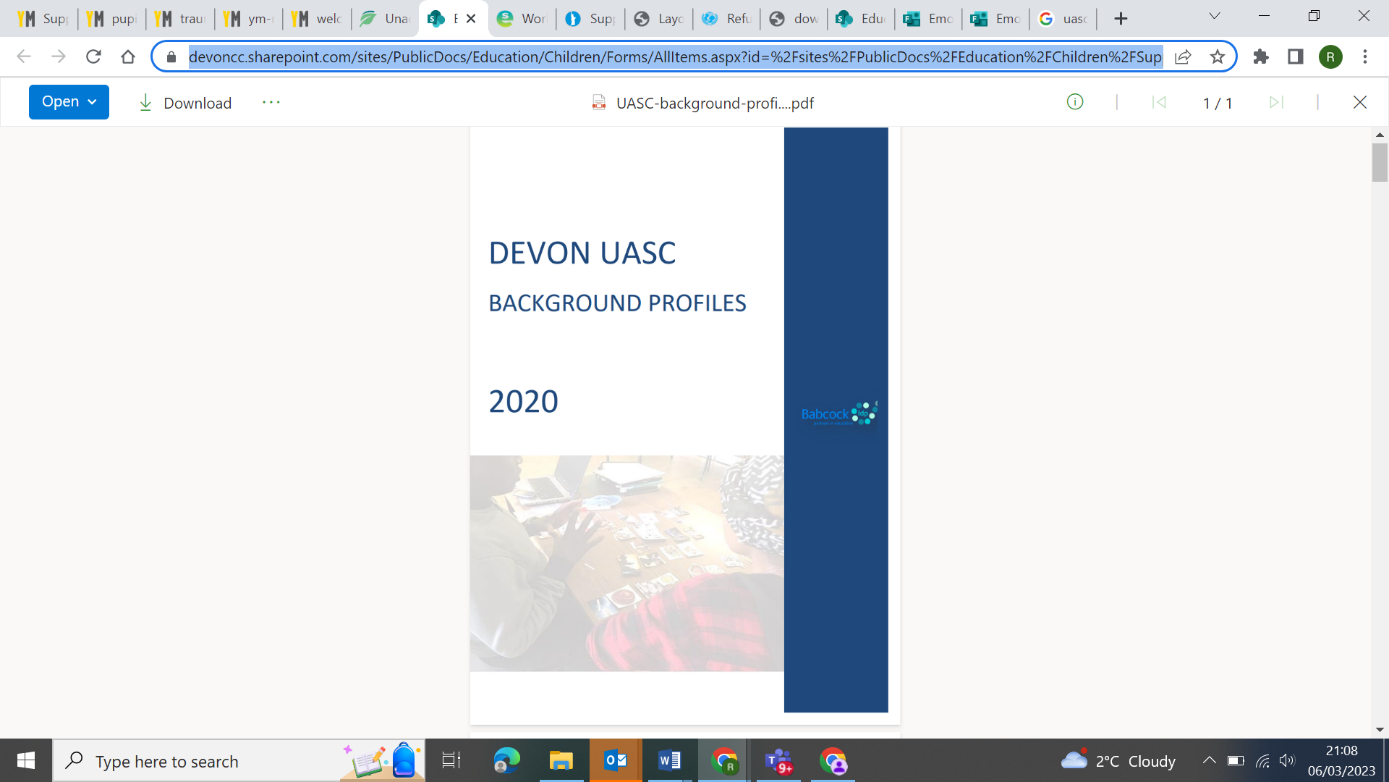 Countries included Afghanistan, Iran, Eritrea, Syria, Sudan, Albania, Ethiopia, and VietnamExample below: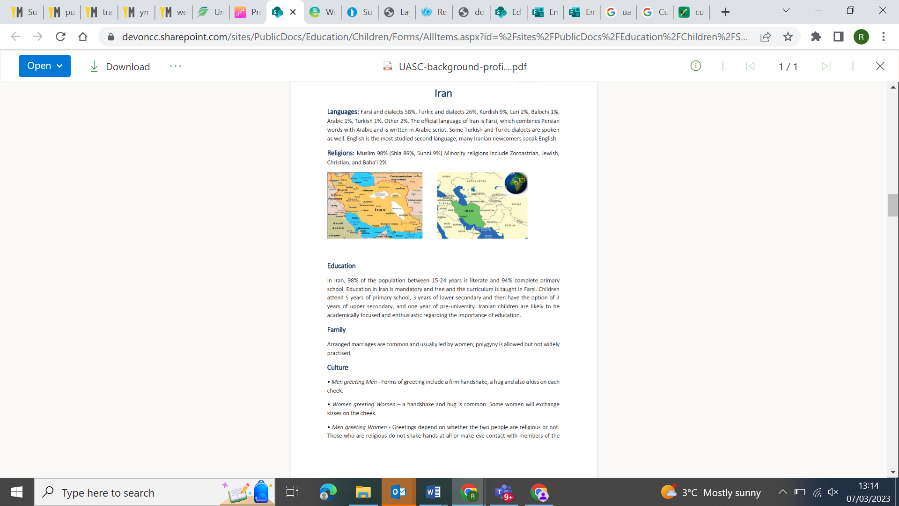 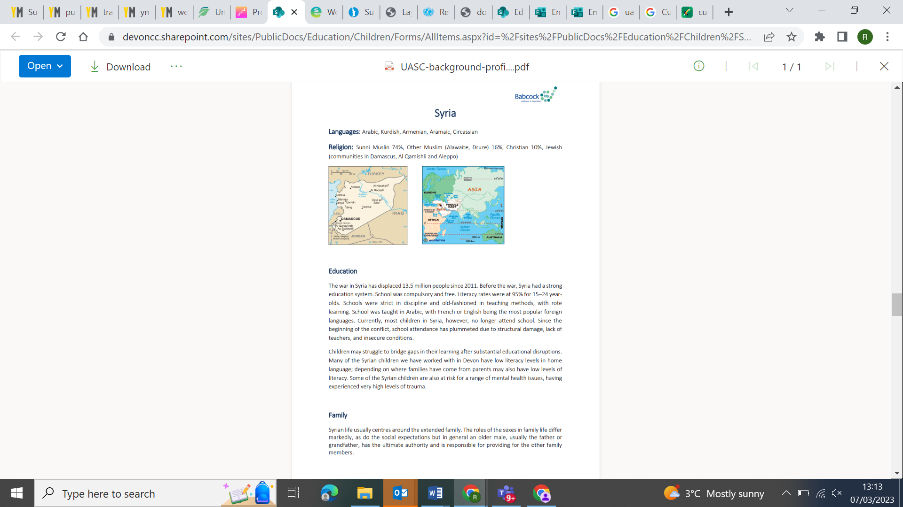 This following power point offers a training presentation to help Supporting the emotional and mental health of UASC in schools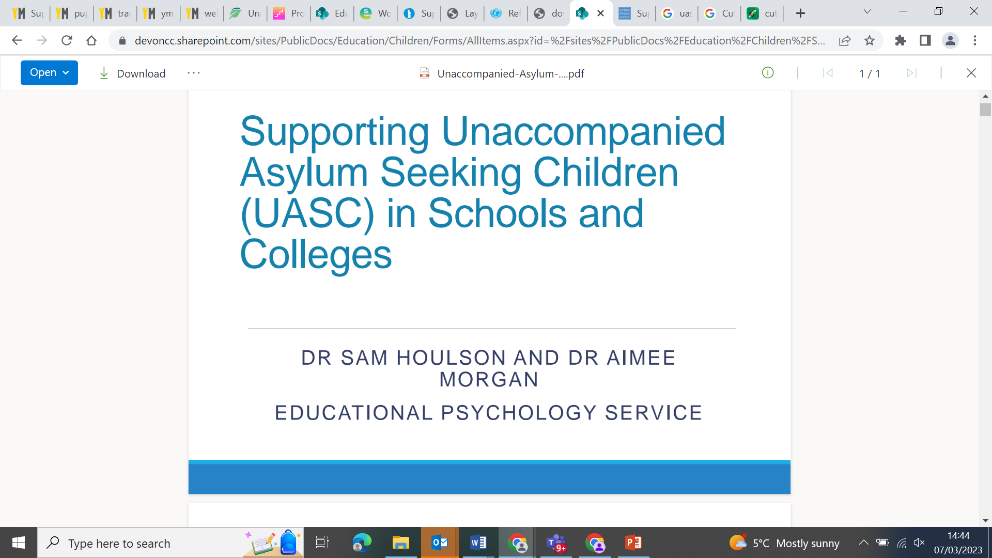 Over the course of the training, we are hoping to:1. Give a brief introduction regarding the current situation with UASC2. Discuss the impact of trauma and adversity on a young person’s development and mental health.3. Share and provide ideas on ways to support UASC within your provisionThe Bell Foundation offer guidance for teaching literacy to unaccompanied minors with English as an additional language  Supporting Unaccompanied Asylum Seeking Young People in education - Guidance for schools and colleges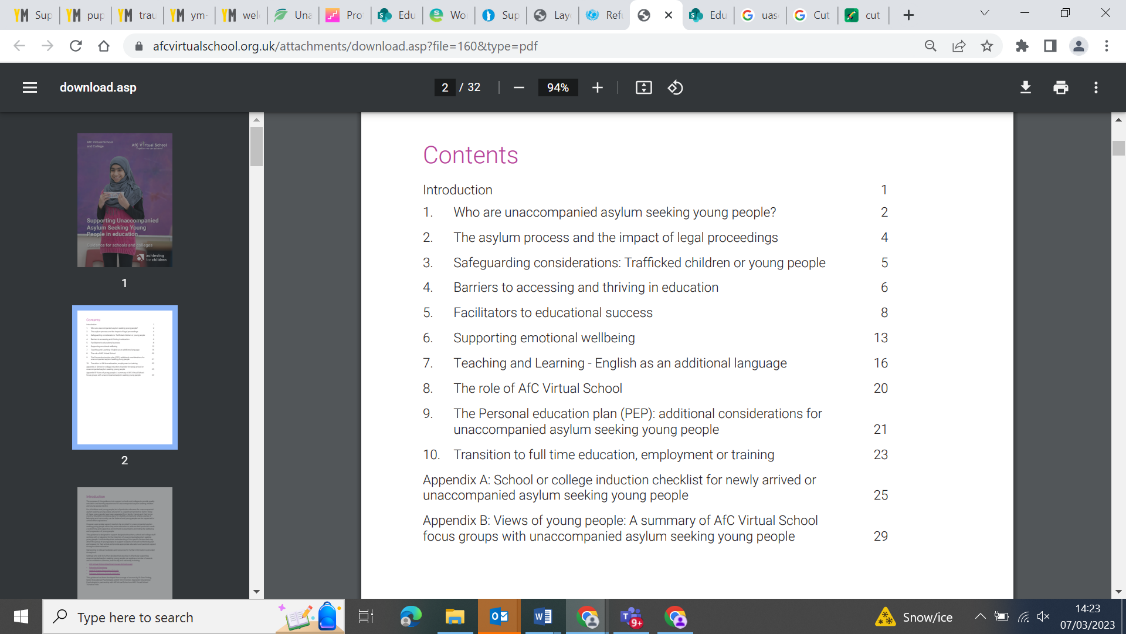 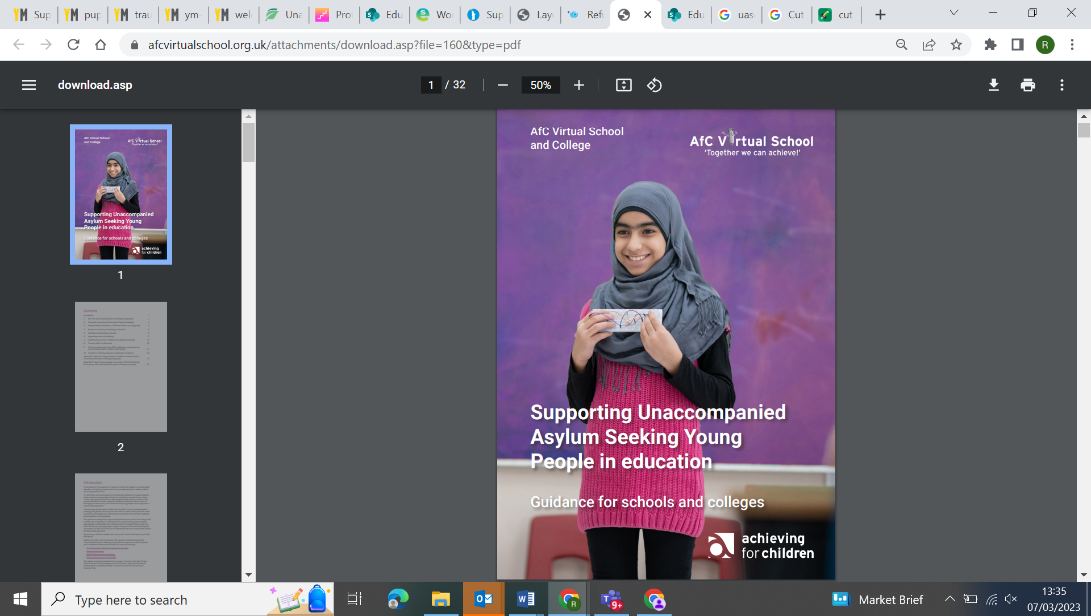 Young Minds These resources are for foster carers, social workers, school staff and any other professionals who are supporting asylum seeking and refugee children across England.Resources include guidance on Trauma informed practice and Pupil Engagement Resilience. 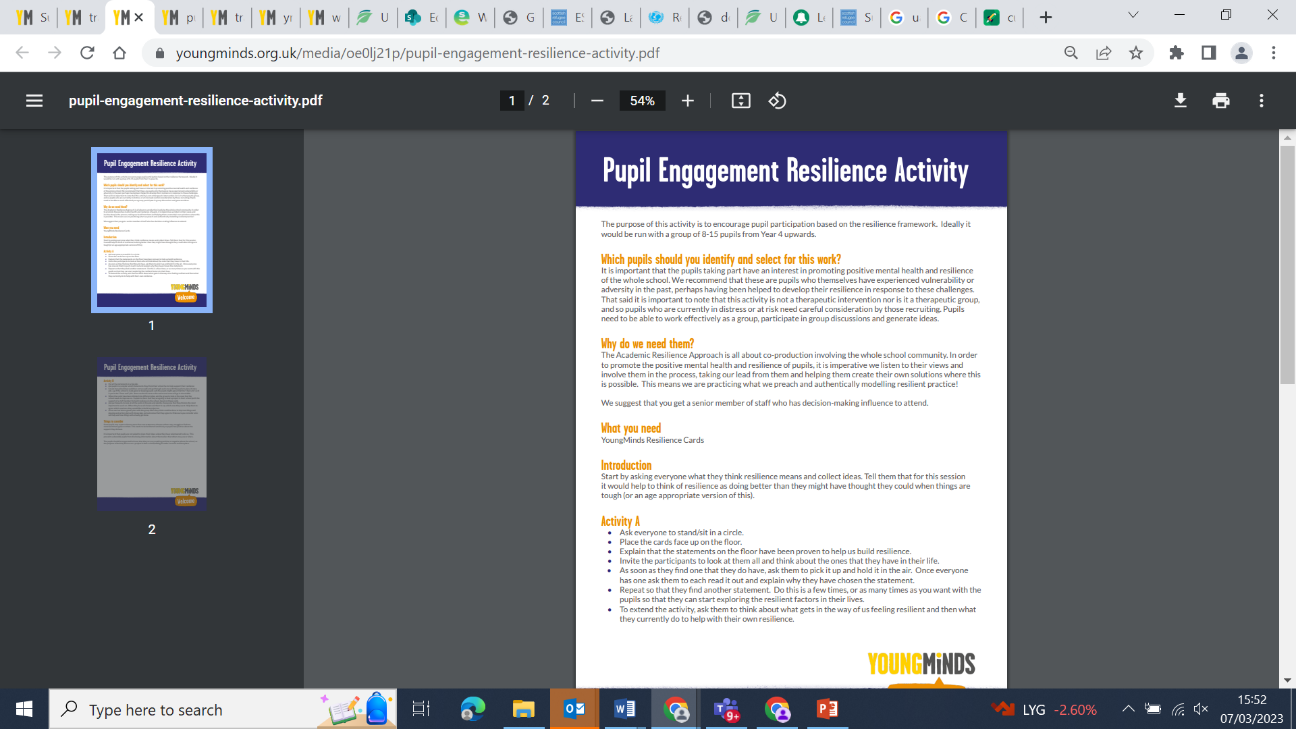 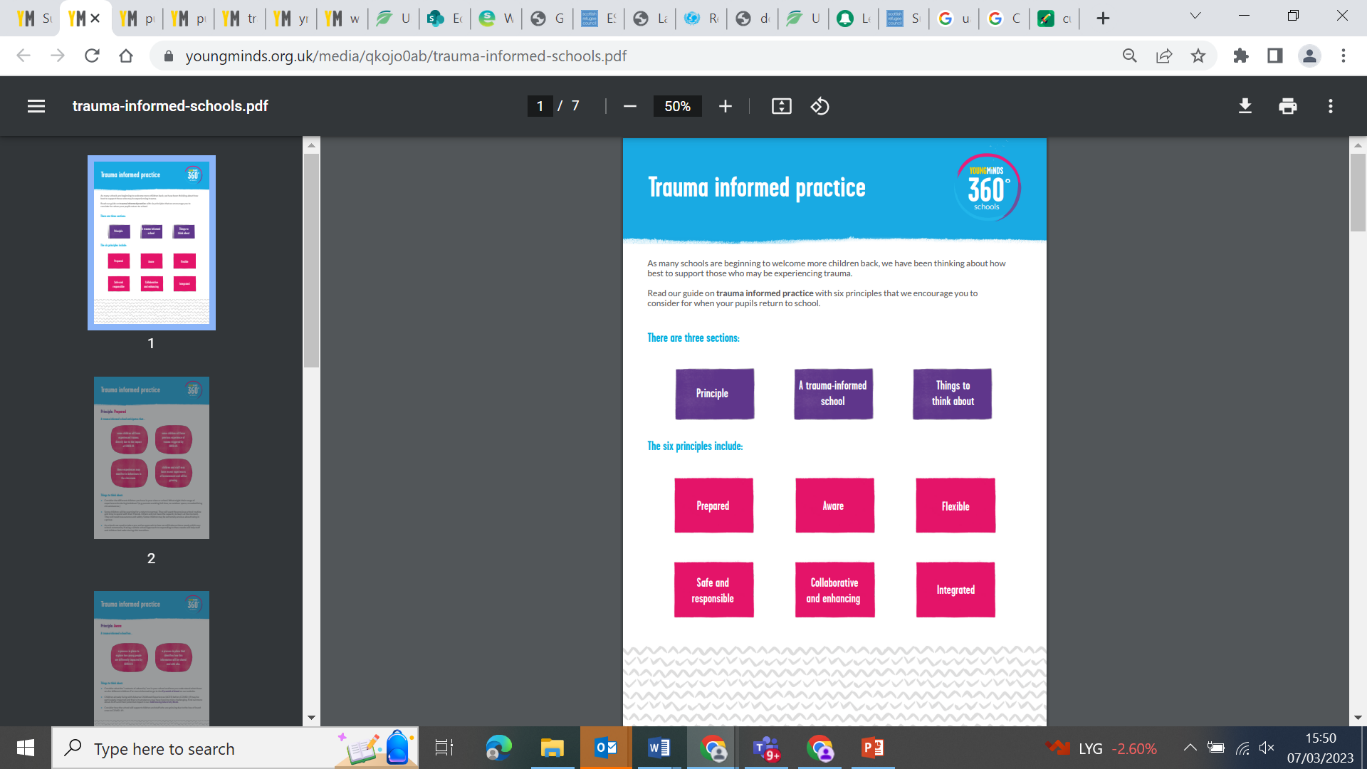 Scottish Refugee CouncilThis service helps people with all aspects of building a new life in Scotland. We can help with housing, education, health, learning English and building social connectionsWorking with young unaccompanied asylum seekers and refugees – Education Scotland The 16+ ESOL Programme was established to meet the needs of young unaccompanied asylum seekers. The programme supports their English language learning, gives them an opportunity to achieve an SQA ESOL qualification, and from this, gives them an opportunity to progress on to other learning opportunitiesThis booklet is split into 3 sections 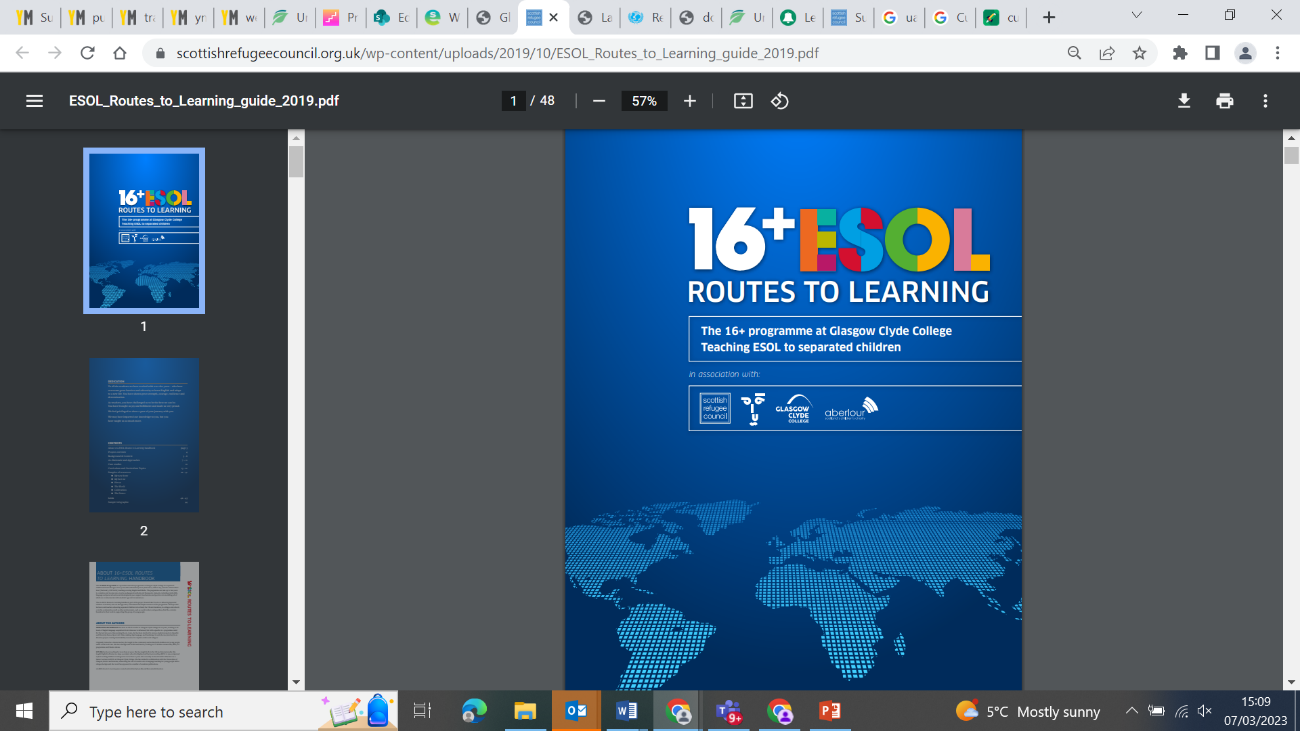 The Rationale section explains approach to teaching this group of learners and some of the strategies we have found helpfulThe Curriculum section presents the curriculum and curriculum topics used by the 16+ESOL programme. This section is useful for institutions seeking to set up or adapt existing language programmes as well as educators planning or adapting learning plans. The Resources section includes examples of practical teaching resources and materials linked to the curriculum. A National Education Union - teaching resource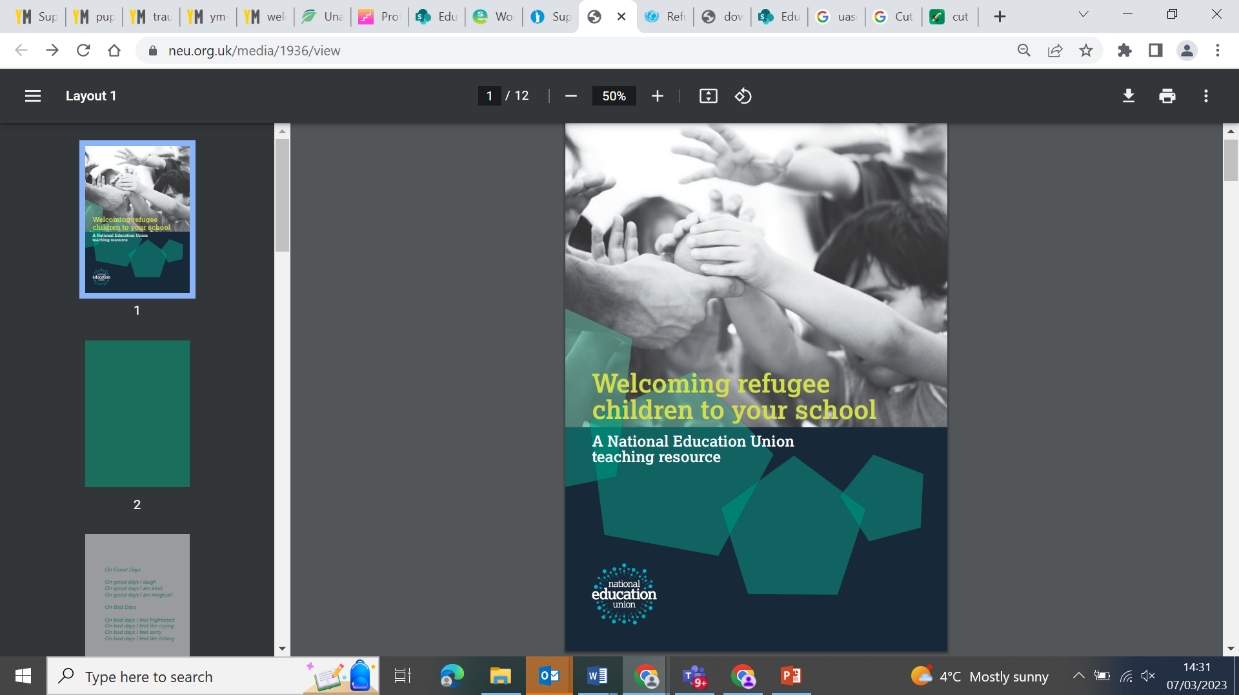 This booklet contains useful information and tips for teachers around making the classroom environment more welcoming and inclusive for refugee children. There are also useful links at the end of the booklet, which provide resources and lesson plans around teaching the wider school population about refugees and increasing awareness of the refugee crisis.  Information is suited to all age groups across primary and secondary. Unicef – Teaching resource for teaching all pupils about refugeesThis free teaching resource allows you to explore the refugee and migrant crisis with children and young people at school. The education pack is aimed at teachers and contains learning activities that can help children in primary and secondary schools (from 7 years old upwards) make sense of the refugee crisis, with a focus on children and their rights..